United StatesUnited StatesUnited StatesSeptember 2023September 2023September 2023September 2023MondayTuesdayWednesdayThursdayFridaySaturdaySunday12345678910Labor Day1112131415161718192021222324252627282930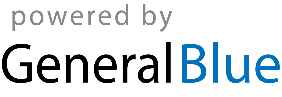 